Eigenschaften, Verwendung, Vorkommen von AluminiumNotiere mindestens fünf Eigenschaften von Aluminium.Leicht, hohe Festigkeit, geschmacksneutral, lichtundurchlässig, beliebig formbar, rostet nicht, leitet Wärme und Strom.Zähle mindestens zehn Produkte auf, die aus Aluminium hergestellt werden.Flugzeuge, Autoteile, Dosen, Fassaden, Fensterrahmen, Druckplatten, Fahrräder, Profile, Kosmetikprodukte, Arzneimittel, Keramik, Raketentreibstoff, FolienIn welchen Gesteinen und Erden blieb Aluminium vor seiner Entdeckung während Milliarden von Jahren als fixer Bestandteil gefangen?Lehm, Ton, Gneis, Granit, SchieferGeschichtliches zum Aluminium
Schreibe neben die zwei folgenden Bilder je mindestens einen Satz über die Entdecker des Aluminiums. Die nachstehenden Wörter helfen dir und müssen im Text vorkommen.
ALUMINIUM – ENTDECKEN – CHEMIKER –– SCHEITERN – ISOLIERUNG – FRIEDRICH WÖHLER – 1845 – WINZIGE KÜGELCHEN – ALUMINIUM – HUMPHRY DAVY – 1808
Was war die Voraussetzung für die Gewinnung grosser Mengen Aluminium? Die Entwicklung leistungsfähiger Generatoren für die Erzeugung von elektrischem Strom war die Voraussetzung für die Gewinnung von Aluminium. Warum stieg die Produktion vom Aluminium während des Zweiten Weltkrieges mächtig an?Der enorme Verschleiss an Flugzeugen im Zweiten Weltkrieg führte zu einer enormen Steigerung der Aluminiumproduktion.Wie viele Tonnen Aluminium wurden im Jahre 2012 weltweit produziert?Im Jahre 2012 wurden weltweit nahezu 50 Millionen Tonnen Aluminium produziert.Gewinnung und Produktion von AluminiumVervollständige den Lückentext.Woher kommt Aluminium ursprünglich? Das einzige Gestein, das Aluminium in so hoher Konzentration enthält, dass eine Gewinnung rentabel wird, ist Bauxit. Mitten im ursprünglich unberührten Regenwald von Porto Trombetas in Brasilien ist seit 1979 eine Bergbau-Enklave gewachsen. Da das Bauxit in tropischen Regionen nur wenige Meter unter der Oberfläche liegt, ist der Abbau recht einfach. Das Abbaugebiet dehnt sich rasant aus. Die Alu-Multis, denen die Mine gehört, wollen den Gewinn maximieren. Sie holzen jedes Jahr artenreichen Primär-Regenwald auf einer Fläche von 250 Fussballfeldern ab. Der Manager der Unternehmung, die diese Bergbau-Enklave betreibt, erklärt, dass das Lager deshalb so wertvoll sei, weil das Bauxit hier ein sehr hochwertiges sei. Es hat einen Aluminiumoxid-Anteil – dem Grundstoff für Aluminium – von mehr als 50 Prozent. Wiederaufforstungsprogramme für Regenwälder sind in Bauxit- Minen mittlerweile weltweit vorgeschrieben. Was bei den Bemühungen in Porto Trombetas herauskommt, zeigt ein Rundgang durch ein Stück Regenwald, das 1984 angepflanzt wurde. Es gelingt nicht immer, das typische Kronendach eines Regenwaldes nachzubilden. Im brasilianischen Barcarena steht die grösste Aluminium-Raffinerie der Welt. Im sogenannten Bayer-Prozess wird das Aluminiumoxid aus dem Bauxit gewonnen. Das fein gemahlene Bauxit geht dabei zusammen mit einer grossen Menge Natronlauge in eine Lösung. Unter Druck und bei einer Temperatur von 180 Grad Celsius kann so das Aluminiumoxid als Aluminat-Lauge aufgeschlossen werden. Aluminiumhydroxid wird in zahlreichen Kosmetikprodukten und Arzneimitteln verwendet. Ein grosser Teil des Aluminiumhydroxids wird in einem nächsten Schritt bei 1300 Grad gebrannt. Das Resultat ist ein feines weisses Pulver – das Aluminiumoxid. Das Aluminiumoxid ist der wichtigste Exportartikel. Es wird für die Herstellung von Zement und Keramik verwendet sowie als Rohstoff für die Aluschmelze.Vor- und Nachteile von AluminiumSchreibe zu den folgenden Stichworten je eine Tatsache über Aluminium auf und ordne diese nach Vor- und Nachteilen (+/-).
Elektrische Energie / tropischer Regenwald / World Trade Center / Weltraumraketen / Recycling / Entwicklungs- und Schwellenländer / Wertsteigerung 
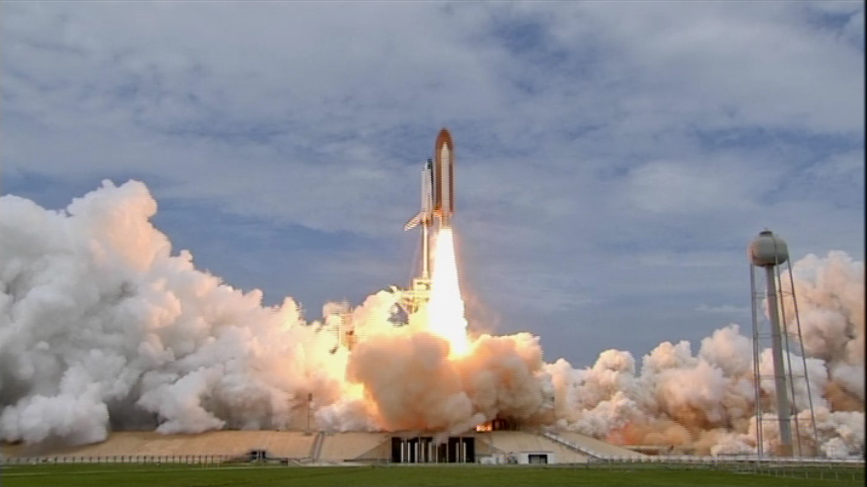 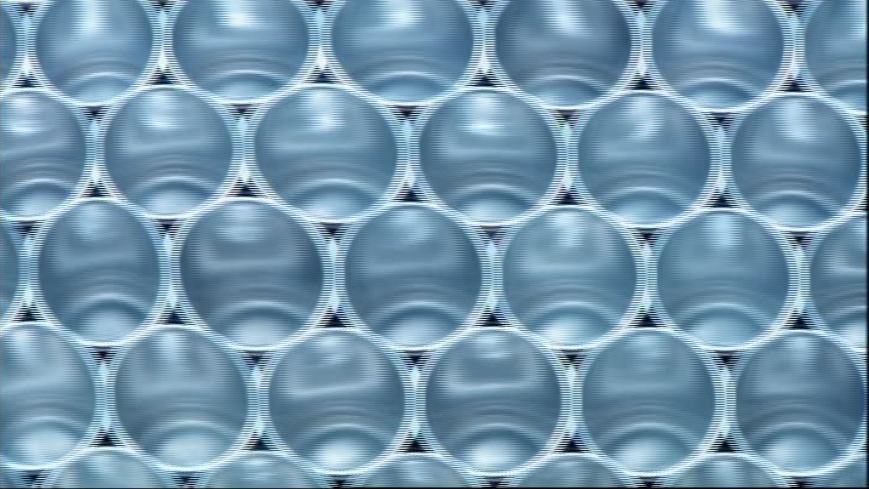 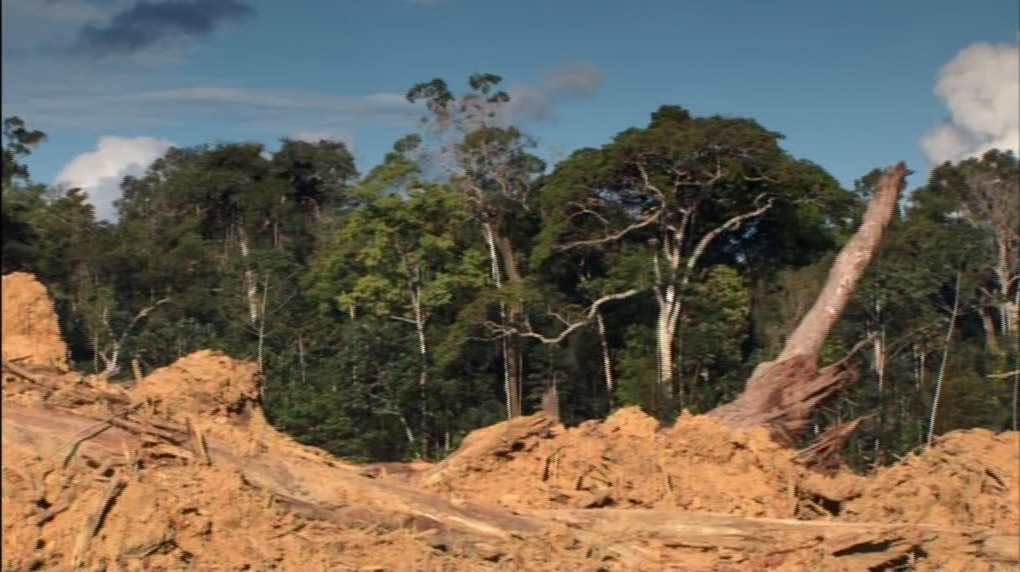 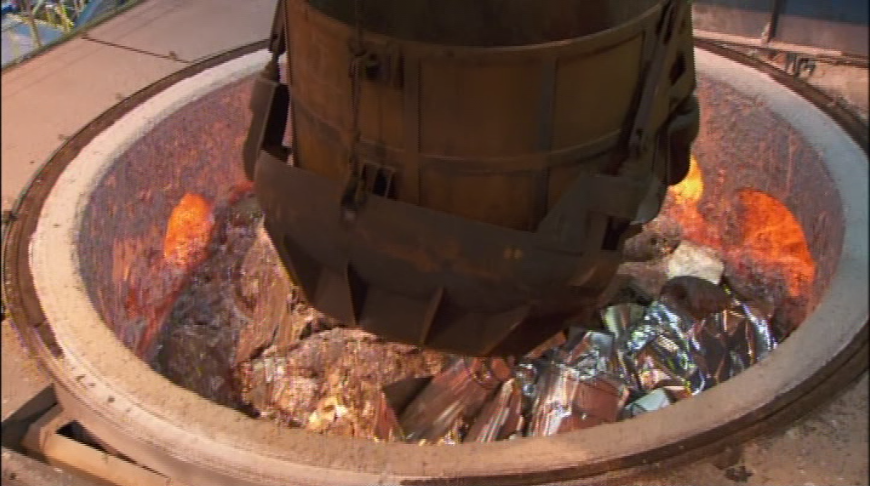 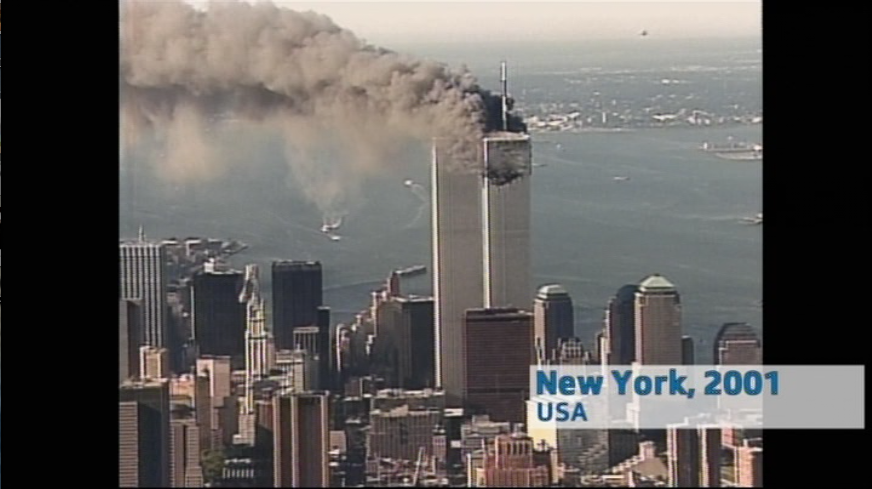 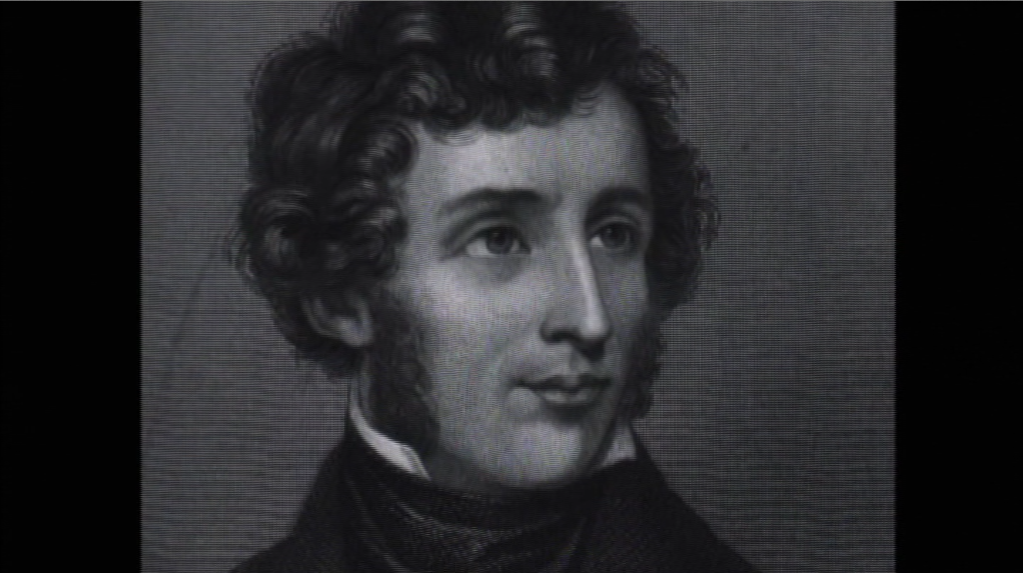 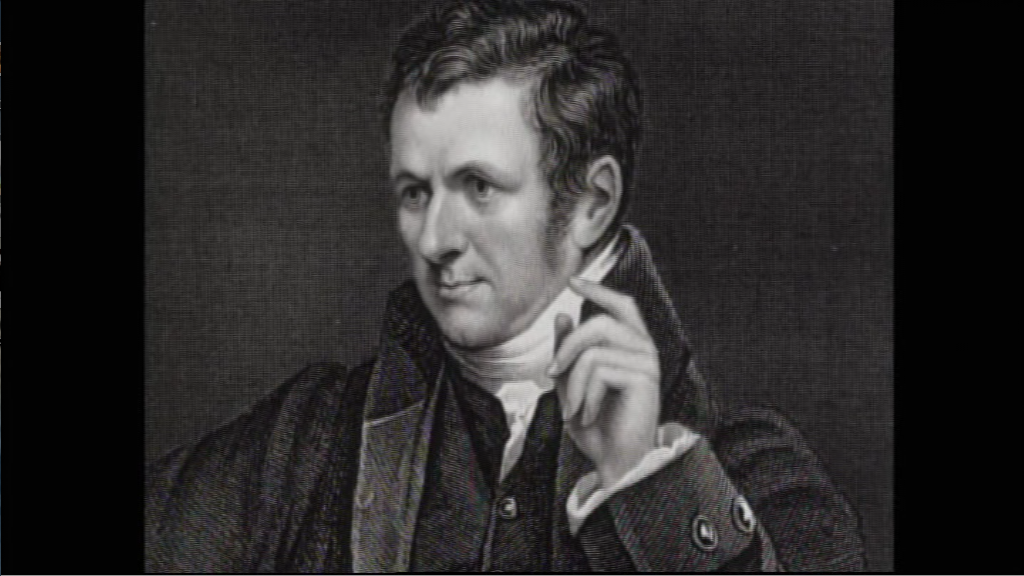 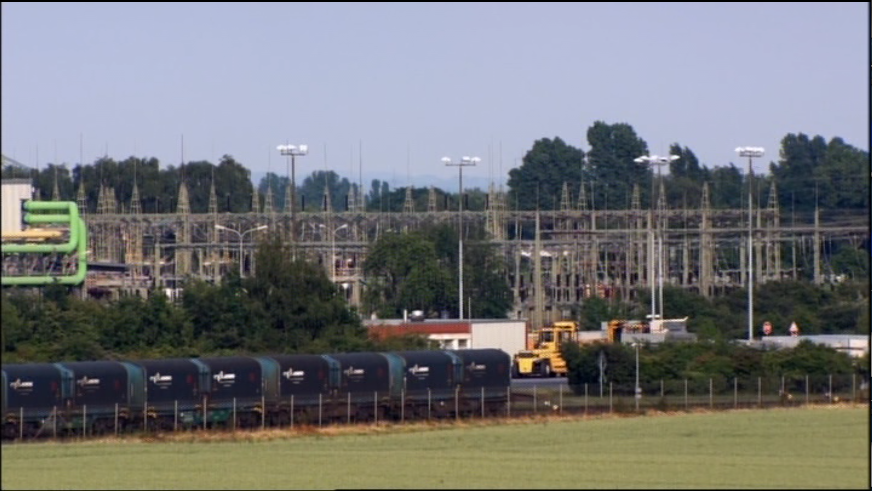 